REPORTFree HLOOM TemplatesAnnual Feedback Report on Free HLOOM Templates UsersConfidentialMay 9, 2013[Office Address Line 1][Office Address Line 2]S[City, Zip Code][A short overview of the content inside – (line 1)][A short overview of the content inside – (line 2)][A short overview of the content inside – (line 3)]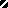 